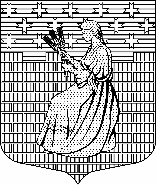 МУНИЦИПАЛЬНОЕ ОБРАЗОВАНИЕ“НОВОДЕВЯТКИНСКОЕ СЕЛЬСКОЕ ПОСЕЛЕНИЕ”ВСЕВОЛОЖСКОГО МУНИЦИПАЛЬНОГО РАЙОНАЛЕНИНГРАДСКОЙ ОБЛАСТИ_____________________________________________________________________________188673, РФ, Ленинградская обл., Всеволожский район, дер. Новое Девяткино, ул.Школьная, д.2, помещ. 16-Н,тел. (812) 679-10-60СОВЕТ ДЕПУТАТОВ РЕШЕНИЕ«14» июня 2024г.                                                                                                        № 40/01-02дер. Новое ДевяткиноО внесении изменений в Порядок осуществлениявнешнего муниципального финансовогоконтроля в муниципальном образовании«Новодевяткинское сельское поселение»Всеволожского муниципального районаЛенинградской области, утвержденный решениемсовета депутатов от 02.06.2020 № 32/01-02На основании Федерального закона от 06.10.2003 № 131-ФЗ «Об общих принципах организации местного самоуправления в Российской Федерации», в соответствии с п.3 ст. 268.1 Бюджетного кодекса Российской Федерации, Федеральным законом от 07.02.2011 №6-ФЗ «Об общих принципах организации и деятельности контрольно-счетных органов субъектов Российской Федерации, федеральных территорий и муниципальных образований», Положением об организации и деятельности контрольно-счетного органа муниципального образования «Новодевяткинское сельское поселение» Всеволожского муниципального района Ленинградской области, утвержденным решением совета депутатов от 28.09.2011 №56/01-07 (с изменениями), Уставом МО «Новодевяткинское сельское поселение», в целях приведения ранее принятого нормативного правового акта в соответствие с действующим законодательством, совет депутатов принялРЕШЕНИЕ:1. Внести следующие изменения в решение совета депутатов МО «Новодевяткинское сельское поселение» от 02.06.2020 № 32/01-02 «Об утверждении Порядка осуществления внешнего муниципального финансового контроля в муниципальном образовании «Новодевяткинское сельское поселение» Всеволожского муниципального района Ленинградской области» (далее – Порядок):1.1. Пункт 1.3. Порядка изложить в новой редакции:«1.3. Настоящий Порядок не распространяется на порядок проведения внешней проверки годового отчета об исполнении бюджета МО «Новодевяткинское сельское поселение». Внешняя проверка годового отчета об исполнении бюджета МО «Новодевяткинское сельское поселение» регулируется Положением о бюджетном процессе в муниципальном образовании «Новодевяткинское сельское поселение» Всеволожского муниципального района Ленинградской области, утвержденным решением совета депутатов (далее – Положение о бюджетном процессе) и соответствующим Стандартом внешнего муниципального финансового контроля.».1.2. Пункт 1.6. Порядка изложить в новой редакции:«1.6. Полномочия контрольно-счетного органа по внешнему муниципальному финансовому контролю, а также объекты муниципального финансового контроля (далее - объекты контроля) устанавливаются Бюджетным кодексом Российской Федерации, Федеральным законом от 07.02.2011 № 6-ФЗ «Об общих принципах организации и деятельности контрольно-счетных органов субъектов Российской Федерации, федеральных территорий и муниципальных образований», Федеральным законом от 05.04.2013 № 44-ФЗ «О контрактной системе в сфере закупок товаров, работ, услуг для обеспечения государственных и муниципальных нужд», Положением о бюджетном процессе, Положением о контрольно-счетном органе и иными муниципальными правовыми актами совета депутатов МО «Новодевяткинское сельское поселение» (далее – совет депутатов).».1.3. Пункт 4.4. Порядка изложить в новой редакции:«4.4. Организация проведения экспертизы проекта решения о бюджете осуществляется в соответствии с Положением о бюджетном процессе и планом работы контрольно-счетного органа с учетом сроков, установленных Положением о бюджетном процессе и соответствующим Стандартом.».1.4. Изложить наименование Федерального закона от 07.02.2011 №6-ФЗ «Об общих принципах организации и деятельности контрольно-счетных органов субъектов Российской Федерации и муниципальных образований» по тексту решения в новой редакции:«Федеральный закон от 07.02.2011 №6-ФЗ «Об общих принципах организации и деятельности контрольно-счетных органов субъектов Российской Федерации, федеральных территорий и муниципальных образований.»2. Настоящее решение вступает в силу с даты его принятия.3. Разместить настоящее решение на официальном сайте МО «Новодевяткинское сельское поселение» в сети Интернет.4. Контроль за исполнением настоящего решения возложить на постоянную комиссию совета депутатов по бюджету, налогам и сборам, экономике и тарифам.Глава муниципального образования                                                                       Д.А.Майоров